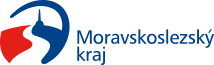 Základní škole darkovice se podařilo získatúčelovou Neinvestiční dotaci z rozpočtuMoravskoslezského kraje(Program Podpora environmentálního vzdělávání, výchovy a osvěty pro školní rok 2015/2016)Za cíl projektu si klademe vybavit žáky takovými klíčovými kompetencemi, které vedou k aktivní účasti na ochraně a utváření prostředí, ve kterém žijí. Chceme v žácích rozvíjet vnímavost a citlivé vztahy k prostředí a přírodě. Dalším cílem je samozřejmě docílit zvýšení kvality výuky prostřednictvím jiných organizačních forem výuky a výukových činností (externí výuka). V rámci projektu bylo využito názorné výuky v terénu s odborníkem – ornitologem – ing. Otakarem Závalským dne 22.4.2016. Pod jeho dohledem byly vyrobeny ptačí budky a krmítka pro Ptačí strom, kde byly zavěšeny a budou následně sledovány z oken budovy nové školy. 27.4.2016 se zúčastníme výukového programu a prohlídky v Záchranné stanici Bartošovice (u Nového Jičína). Již nyní žáci nacvičují hudební vystoupení za pomocí drumbenů na školní slavnost pro rodiče a celou naši obec, která se uskuteční 11.června 2016 v 15.00 v KD Darkovice.Kód programu:1516/EDotace na školní rok:2015-2016Název dotační priority:Podpora badatelsky orientovaného vyučováníEvidenční číslo:Název projektu:Náš ptačí orchestr aneb poznáváme ptáky našeho okolíNáš ptačí orchestr aneb poznáváme ptáky našeho okolíNáš ptačí orchestr aneb poznáváme ptáky našeho okolíŽadatel: 2)Základní škola a mateřská škola Darkovice, příspěvková organizace, Dlouhá 112/47, 747 17 DarkovicePrávní forma žadatele:Příspěvková organizace